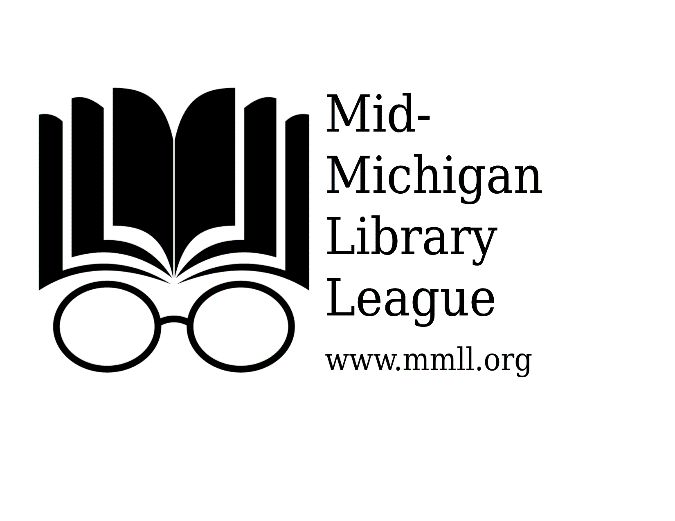 Library Service Expansion & Mini-Grant Program FY21 Details and TimelinesWhat:  This grant program aims to support Mid-Michigan Library League members to better serve their communities.  Tell us what impact this funding would have on service to your community.How:  Complete a simple application to ask for a grant in one of two categories:One-time event cost support You may request up to $250 for an event related to improving your library service and/or professional development.  The funds are targeted to off-set your travel costs, your need to pay a substitute to cover the library, or to pay the registration fee of the event.  Project cost support You may request up to $1,000 to offset your costs of a project to:Automate library processesPurchase new technology – software or hardwareImprove resource sharingImprove library serviceProvide e-resources for which the price was not budgeted in advanceThere are two grant application periods for the mini-grant program, with $15,000 total for FY21. Funds will be disbursed based on receipts for purchases.  Reporting will be kept to a minimum,    and will be part of the reimbursement form.  	Who:  The grant application is to be submitted by an MMLL member library director to support a   library project to expand or improve service, or to support a one-time event for any staff or Board member of the library.Timelines:ROUND ONEProgram Announced ………………………………………………………October 28, 2020(All applications received during this period will be considered equally.)Application Due Date ……………………………………….…………. December 11, 2020Award Announced ………………………………………….………………January 11, 2021Project Implementation ………………………….….……………….…….1/11/21 – 5/14/21Reimbursement Request Due Date ……...…………………………………. May 21, 2021ROUND TWOProgram Announced …….…………………………………………………. February 1, 2021(All applications received during this period will be considered equally.)Application Due Date …….…………….……………………….…………February 19, 2021Award Announced ………….………………...……………….………………. March 5, 2021Project Implementation ………………………...…….……………. ….…….3/5/21 – 9/10/21Reimbursement Request Due Date ……...……….…….……………. September 17, 2021All grantees will be given specific instruction for the receipt of their grant funds.  We will reimburse based on receipts for expenditures.  An appeal may be made for up-front payment in cases of hardship.  If there are more requests than can be handled, the Library Service Expansion & Mini-Grant Committee will make the final determinations.  Good luck to all!Questions?  Call Sheryl Mase at 231-775-3037 or email her at smase@mmll.org